Об утверждении Положения о предоставлении сведений о доходах,  об имуществе и обязательствах имущественного характера, а также сведений о доходах,  об имуществе и обязательствах имущественного характера супруги (супруга) и несовершеннолетних детей, гражданами, претендующими на замещение должностей руководителей муниципальных учреждений, и лицами, замещающими эти должности в городском поселении Безенчук муниципального района Безенчукский Самарской областиВ соответствии с Федеральным законом РФ от 25.12.2008г. № 273-ФЗ «О противодействии коррупции», Федеральным законом от 06.10.2003 № 131-ФЗ «Об общих принципах организации местного самоуправления в Российской Федерации», руководствуясь Уставом городского поселения Безенчук муниципального района Безенчукский Самарской области,ПОСТАНОВЛЯЮ:1.Утвердить Положение о предоставлении сведений о доходах,  об имуществе и обязательствах имущественного характера, а также сведений о доходах,  об имуществе и обязательствах имущественного характера супруги (супруга) и несовершеннолетних детей, гражданами, претендующими на замещение должностей руководителей муниципальных учреждений, и лицами, замещающими эти должности в городском поселении Безенчук муниципального района Безенчукский Самарской области (приложение №1).2. Главному специалисту Администрации городского поселения Безенчук (И.Н.Левину):2.1. при заключении трудовых договоров с руководителями муниципальных учреждений городского поселения Безенчук муниципального района Безенчукский руководствоваться настоящим Постановлением.2.2. Ознакомить руководителей  муниципальных учреждений городского поселения Безенчук муниципального района Безенчукский с настоящим Постановлением.2. Опубликовать настоящее постановление в газете «Вестник городского поселения Безенчук» и разместить на официальном сайте Администрации городского поселения Безенчук муниципального района Безенчукский Самарской области в информационно-телекоммуникационнй сети «Интернет».3. Настоящее постановление вступает в силу со дня официального опубликования.4. Контроль за выполнением настоящего постановления оставляю за собой.Глава городского поселения                                                                                               Н.В.РайскаяИ.Н.Левин2-14-51Приложение№1к постановлению Администрации городского                                                                             поселения Безенчук от 08.06.2020г № 226 Положение о предоставлении сведений о доходах,  об имуществе и обязательствах имущественного характера, а также сведений о доходах,  об имуществе и обязательствах имущественного характера супруги (супруга) и несовершеннолетних детей, гражданами, претендующими на замещение должностей руководителей муниципальных учреждений, и лицами, замещающими эти должности в городском поселении Безенчук муниципального района Безенчукский Самарской области1. Настоящим Положением определяется порядок представления гражданами, претендующими на замещение должностей руководителей муниципальных учреждений городского поселения Безенчук муниципального района Безенчукский (далее - должности руководителей учреждений), и руководителями муниципальных учреждений городского поселения Безенчук муниципального района Безенчукский (далее - руководители учреждений) сведений о доходах,  об имуществе и обязательствах имущественного характера, а также сведений о доходах, об имуществе и обязательствах имущественного характера супруги (супруга) и несовершеннолетних детей (далее - сведения о доходах, об имуществе и обязательствах имущественного характера). 2. Сведения о доходах, об имуществе и обязательствах имущественного характера представляются по форме справки, утвержденной Указом Президента РФ от 23.06.2014 N 460 а) гражданами - при назначении на должность руководителя учреждения;б) руководителями учреждений - ежегодно не позднее 30 апреля года, следующего за отчетным.3. Гражданин при назначении на должность руководителя учреждения представляет:а) сведения о своих доходах, полученных от всех источников (включая доходы по прежнему месту работы или месту замещения выборной должности, пенсии, пособия, иные выплаты) за календарный год, предшествующий году подачи документов для замещения должности руководителя учреждения, а также сведения об имуществе, принадлежащем ему на праве собственности, и о своих обязательствах имущественного характера по состоянию на первое число месяца, предшествующего месяцу подачи документов для замещения должности руководителя учреждения (на отчетную дату);б) сведения о доходах супруги (супруга) и несовершеннолетних детей, полученных от всех источников (включая заработную плату, пенсии, пособия, иные выплаты) за календарный год, предшествующий году подачи гражданином документов для замещения должности руководителя учреждения, а также сведения об имуществе, принадлежащем им на праве собственности, и об их обязательствах имущественного характера по состоянию на первое число месяца, предшествующего месяцу подачи гражданином документов для замещения должности руководителя учреждения (на отчетную дату).4. Руководитель учреждения представляет ежегодно:а) сведения о своих доходах, полученных за отчетный период (с 1 января по 31 декабря) от всех источников (включая заработную плату, пенсии, пособия, иные выплаты), а также сведения об имуществе, принадлежащем ему на праве собственности, и о своих обязательствах имущественного характера по состоянию на конец отчетного периода;б) сведения о доходах супруги (супруга) и несовершеннолетних детей, полученных за отчетный период (с 1 января по 31 декабря) от всех источников (включая заработную плату, пенсии, пособия, иные выплаты), а также сведения об имуществе, принадлежащем им на праве собственности, и об их обязательствах имущественного характера по состоянию на конец отчетного периода.5. Сведения о доходах, об имуществе и обязательствах имущественного характера супруги (супруга) и несовершеннолетних детей представляются отдельно на супругу (супруга) и на каждого из несовершеннолетних детей.6. Сведения о доходах, об имуществе и обязательствах имущественного характера представляются специалисту, ответственному за ведение кадрового делопроизводства Администрации городского поселения Безенчук.7. В случае если гражданин, претендующий на должность руководителя учреждения, или руководитель учреждения обнаружили, что в представленных ими сведениях о доходах, об имуществе и обязательствах имущественного характера не отражены или не полностью отражены какие-либо сведения либо имеются ошибки, они вправе представить уточненные сведения в порядке, установленном настоящим Положением.Гражданин, претендующий на должность руководителя учреждения, может представить уточненные сведения в течение одной недели после предоставления их представителю нанимателя (работодателю).Руководитель учреждения может уточнить сведения, представленные им при назначении на данную должность в качестве гражданина, претендующего на должность руководителя учреждения, в течение одного месяца после даты его назначения на должность.Руководитель учреждения может представить уточненные сведения в течение трех месяцев после окончания срока, указанного в подпункте "б" пункта 2 настоящего Положения.8. Проверка достоверности и полноты сведений о доходах, об имуществе и обязательствах имущественного характера, представленных в соответствии с настоящим Положением гражданином, претендующим на замещение должности руководителя учреждения, и руководителем учреждения, осуществляется по решению Главы городского поселения Безенчук  муниципального района Безенчукский (далее - Глава) или уполномоченного им должностного лица в порядке, устанавливаемом нормативными правовыми актами Российской Федерации.9. Сведения о доходах, об имуществе и обязательствах имущественного характера, представляемые в соответствии с настоящим Положением гражданином, претендующим на замещение должности руководителя учреждения, и руководителем учреждения, являются сведениями конфиденциального характера, если федеральным законом они не отнесены к сведениям, составляющим государственную тайну.Эти сведения представляются Главе городского поселения, а также иным должностным лицам в случаях, предусмотренных федеральными законами.10. Муниципальные служащие, в должностные обязанности которых входит работа со сведениями о доходах, об имуществе и обязательствах имущественного характера, виновные в их разглашении или использовании в целях, не предусмотренных законодательством Российской Федерации, несут ответственность в соответствии с законодательством Российской Федерации.11. Сведения о доходах, об имуществе и обязательствах имущественного характера, представленные в соответствии с настоящим Положением гражданином, претендующим на должность руководителя учреждения, при назначении на должность руководителя учреждения, а также представляемые руководителем учреждения ежегодно, и информация о результатах проверки достоверности и полноты этих сведений хранятся в Администрации городского поселения Безенчук, и приобщаются к личному делу руководителя учреждения.В случае если гражданин, претендующий на должность руководителя учреждения, представивший в Администрацию городского поселения Безенчук в отношении руководителей муниципальных учреждений, справки о своих доходах, об имуществе и обязательствах имущественного характера, а также о доходах, об имуществе и обязательствах имущественного характера супруги (супруга) и несовершеннолетних детей, не был назначен на должность руководителя учреждения, эти справки возвращаются ему по письменному заявлению вместе с другими документами.12. Сведения о доходах, об имуществе и обязательствах имущественного характера руководителя учреждения, его супруги (супруга) и несовершеннолетних детей размещаются на официальном сайте Администрации городского поселения Безенчук, а в случае отсутствия этих сведений на официальном сайте Администрации указанные сведения представляются средствам массовой информации для опубликования по их запросам в соответствии с действующим законодательством.13. Непредставление гражданином, претендующим на замещение должности руководителя учреждения, либо представление им заведомо недостоверных или неполных сведений о доходах, об имуществе и обязательствах имущественного характера является основанием для отказа в назначении его на должность руководителя учреждения.14. Невыполнение гражданином, претендующим на замещение должности руководителя учреждения, или руководителем учреждения обязанности по представлению сведений о своих доходах, об имуществе и обязательствах имущественного характера, а также о доходах, об имуществе и обязательствах имущественного характера супруги (супруга) и несовершеннолетних детей является правонарушением, влекущим освобождение его от замещаемой должности (увольнение его с работы в муниципальном учреждении).АДМИНИСТРАЦИЯГОРОДСКОГО ПОСЕЛЕНИЯ БЕЗЕНЧУКмуниципального района БезенчукскийСамарской области446250,   п.г.т. Безенчукул. Нефтяников, д.12тел.: 2-14-51      факс: 2-14-51АДМИНИСТРАЦИЯГОРОДСКОГО ПОСЕЛЕНИЯ БЕЗЕНЧУКмуниципального района БезенчукскийСамарской области446250,   п.г.т. Безенчукул. Нефтяников, д.12тел.: 2-14-51      факс: 2-14-51E-mail: gp-bezenchukso@yandex.ruE-mail: gp-bezenchukso@yandex.ruПОСТАНОВЛЕНИЕ ПОСТАНОВЛЕНИЕ              от 08.06.2020г._________________      № 226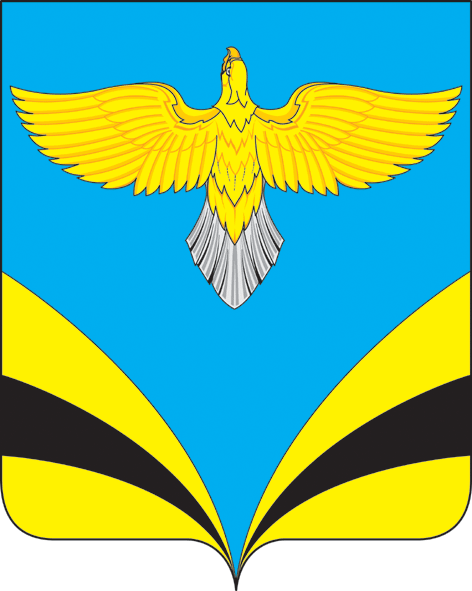 